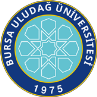 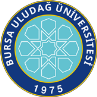 Olwerlorffffüğ,	SAĞLIK BİLİMLERİ.ENSTİTÜSÜ / 2023-2024 EĞİTİM-ÖĞRETİM YILI / GÜZ DÖNEMİ     (29.01.2024-03.01.2024)Programı	:	Yüksek Lisans	Tezsiz Yüksek Lisans	Doktora Anabilim Dalı  / Bilim Dalı	: Zootekni Anabilim Dalıİlk Yayın Tarihi: 29.04.2021	Revizyon No/Tarih:0	Sayfa 1 / 1Web sitemizde yayınlanan son versiyonu kontrollü dokümandır.Dersin KoduDersin AdıDersinDersinDersinDersinDersinÖğretim Üyesi Adı SoyadıSınav TarihiSınav SaatiSınavın YeriDersin KoduDersin AdıTürüTULAKTSÖğretim Üyesi Adı SoyadıSınav TarihiSınav SaatiSınavın YeriVZT5301Genel Zootekni IZ405Doç. Dr. Enver ÇAVUŞOĞLU29.01.202418:00Zootekni Anabilim DalıVZT5305Damızlık Yumurta Üretimi ve Kuluçka BilgisiZ405Doç. Dr. Enver ÇAVUŞOĞLU29.01.202419:00Zootekni Anabilim DalıVZT5307Sürü Sağlığına GirişZ405Prof. Dr. Abdülkadir ORMAN30.01.202418:00Zootekni Anabilim DalıVZT5309Besi Sığırı YetiştiriciliğiZ405Prof. Dr. Hakan ÜSTÜNER30.01.202419:00Zootekni Anabilim DalıVZT5348Araştırma Teknikleri ve EtikZ405Prof. Dr. Hakan ÜSTÜNER31.01.202418:00Zootekni Anabilim DalıVZT5313Küçükbaş Hayvancılıkta Döl VerimiS205Prof. Dr. Hakan ÜSTÜNER31.01.202419:00Zootekni Anabilim DalıVZT5315Hayvan Islahına GirişS205Prof. Dr. Abdülkadir ORMAN01.02.202418:00Zootekni Anabilim DalıVZT5321Hayvancılıkta Biyogüvenlik UygulamalarıS205Doç. Dr. Enver ÇAVUŞOĞLU01.02.202419:00Zootekni Anabilim DalıVZT5353Buzağı YetiştiriciliğiS205 Prof. Dr. Abdülkadir ORMAN02.02.202418:00 Zootekni Anabilim Dalı